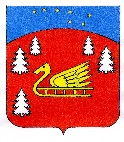 Администрациямуниципального образования Красноозерное сельское поселениемуниципального образования Приозерский муниципальный районЛенинградской области ПОСТАНОВЛЕНИЕот 03 июня 2019 года            № 126Об утверждении Порядка сбора, обмена и учета информации в области защиты населения и территории от чрезвычайных ситуаций природного и техногенного характера на территории муниципального образования Красноозерное сельское поселениеВ соответствии с  Постановлением Правительства Российской Федерации от 30.12.2003 г. № 794 «О единой государственной системе предупреждения и ликвидации чрезвычайных ситуаций», Постановления Правительства Российской Федерации от 24.03.1997 г. № 334 «О Порядке сбора и  обмена в Российской Федерации информацией в области защиты населения и территорий от чрезвычайных ситуаций природного и техногенного характера», администрация муниципального образования Красноозерное сельское поселение ПОСТАНОВЛЯЕТ:1. Утвердить прилагаемый Порядок сбора, обмена и учета информации в области защиты населения и территории от чрезвычайных ситуаций природного и техногенного характера на территории муниципального образования Красноозерное сельское поселение согласно приложению 1.2. Опубликовать настоящее постановление в сетевом издании «ЛЕНОБЛИНФОРМ» и  на официальном сайте администрации МО Красноозерное сельское поселение МО Приозерский муниципальный район  Ленинградской области  http://krasnoozernoe.ru. 3. Постановление  вступает в силу с момента официального опубликования.4. Контроль за исполнением настоящего постановления оставляю за собой.              И. о. главы администрации                                                             О. АнкруИсп.: Е. А. Максимова, тел.: 8(81379)67-493Разослано: дело – 3, прокуратура – 1, ГО и ЧС - 1Приложение 1к постановлению  администрации МО Красноозерное сельское поселениеот 03 июня 2019  года № 126ПОРЯДОКсбора, обмена и учета информации в области защиты населения и территории от чрезвычайных ситуаций природного и техногенного характера на территории Красноозерного сельского поселения    1. Настоящий Порядок сбора, обмена и учета информации в области защиты населения и территории от чрезвычайных ситуаций природного и техногенного характера на территории Красноозерного сельского поселения (далее – Порядок) разработан во исполнение постановления Правительства Российской Федерации от 30.12.2003 г. № 794 «О единой государственной системе предупреждения и ликвидации чрезвычайных ситуаций», Постановления Правительства Российской Федерации от 24.03.1997 г. № 334 «О порядке сбора и обмена в Российской Федерации информацией в области защиты населения и территорий от чрезвычайных ситуаций природного и техногенного характера», и определяет основные правила организации сбора и обмена информацией при угрозе возникновения (при возникновении) происшествий и чрезвычайных ситуаций, а также учета и отчетности по ним на территории муниципального района.   2. Информация в области защиты населения и территорий от чрезвычайных ситуаций природного и техногенного характера (далее информация) включает в себя сведения о прогнозируемых и возникших авариях, происшествиях и чрезвычайных ситуациях природного и техногенного характера (далее происшествия и ЧС) и их последствиях, о радиационной, химической, медико-биологической, пожарной, взрывной и экологической безопасности на территории Красноозерного сельского поселения, а также о мероприятиях, проводимых администрацией Красноозерного сельского поселения, организациями независимо от форм собственности (далее организациями) по вопросам предупреждения и ликвидации происшествий и ЧС в сфере своей деятельности:    2.1. В зависимости от назначения информация подразделяется на оперативную и текущую.    К оперативной относится информация, предназначенная для оповещения всех заинтересованных органов и населения об угрозе возникновения или возникновении происшествий и ЧС, оценки их вероятных масштабов, а также принятия необходимых мер по ликвидации их последствий. Оперативную информацию составляют: сведения о факте (угрозе) и основных параметрах происшествий и ЧС, о первоочередных мерах по защите населения и территорий, задействованных силах и средствах, о ходе и завершении аварийно-спасательных и других неотложных работ.    К текущей относится информация, предназначенная для повседневной деятельности администрации Красноозерного сельского поселения и организаций в области защиты населения и территорий от чрезвычайных ситуаций.    Текущую информацию составляют сведения о состоянии и изменениях радиационной, химической, медико-биологической, взрывной, пожарной и экологической безопасности на территории Красноозерного сельского поселения и потенциально опасных объектах, об эффективности принятых и планируемых мер по предупреждению происшествий и ЧС, подготовке органов управления и поддержанию в готовности сил и средств, предназначенных для ликвидации последствий, и данные учета и отчетности в этой области.    2.2. По степени срочности информация может содержать сведения срочного и не срочного характера.     Сведения срочного характера предназначены для оценки обстановки, принятия первоочередных мер по защите населения, оценки хода ведения аварийно-спасательных и других неотложных работ, оценки эффективности принятых и необходимости принятия дополнительных мер (включают сведения о факте и основных параметрах происшествий и ЧС, прогнозируемых масштабах и последствиях принятых мер и задействованных силах и средствах, об установлении повышенных режимов функционирования о ходе и завершении работ по ликвидации последствий происшествий и ЧС).      Сведения не срочного характера предназначены для анализа статистического учета и планирования мероприятий по предупреждению происшествий и ЧС (включая сведения для составления ежегодного государственного доклада по защите населения и территорий от происшествий и ЧС, сведения учета, периодической и текущей отчетности в этой области).    2.3. По форме исполнения информация может быть формализованной и неформализованной.    Формализованная информация оформляется по строго установленным формам. Неформализованная информация оформляется в произвольной форме.    3.	Источниками информации на территории Красноозерного сельского поселения являются: предприятия, организации, расположенные на территории Красноозерного сельского поселения, общественные организации, граждане.    4. За организацию сбора, обмена информации на территории Красноозерного сельского поселения отвечает Комиссия по предупреждению и ликвидации чрезвычайных ситуаций и обеспечению пожарной безопасности Администрации Красноозерного сельского поселения (далее - KЧC и ПБ),  руководители организаций.    5. Обмен оперативной информацией на территории Красноозерного сельского поселения осуществляется путем представления сведений срочного характера от источников информации в КЧС и ПБ в следующем порядке:    5.1. Первичная информация:     При возникновении чрезвычайной ситуации, либо аварии, происшествия, связанных с гибелью людей, нарушением условий жизнедеятельности, угрозой жизни и здоровью населения и заражением (загрязнением) окружающей природной среды, руководители, должностные лица, организации, где произошло происшествие или ЧС, дежурные службы источников информации обязаны не позднее 5 – 7 минут с момента возникновения (установления факта возникновения) сообщить дежурному по ОМВД района (тел. 61-002,36-002) либо в отдел по делам ГО и ЧС (тел. 36-504).    Первичная оперативная информация оформляется в произвольной форме и должна содержать сведения о времени возникновения и времени получения информации о происшествии и ЧС, их характере, прогнозируемых масштабах (последствиях), о возможности ликвидации собственными силами.     Общее время прохождения первичной информации от источников информации в КЧС и ПБ не должно превышать 15 минут с момента установления факта возникновения (угрозы возникновения) чрезвычайной ситуации.     5.2. Формализованная оперативная информация представляется по формам в КЧС и ПБ района руководителями источников информации районного уровня в следующем порядке:   донесения по форме 1/ЧС, 2/ЧС – немедленно по установлению основных параметров происшествия, чрезвычайной ситуации, но не позднее 30 минут с момента установления факта возникновения (угрозы возникновения),  уточнение обстановки осуществляется в течение первых суток через каждые 4 часа, в последующие сутки – к 6.30 по состоянию на 6.00;    донесения по формам 3/ЧС, 4/ЧС (о мерах по защите населения и территории и о задействованных силах и средствах) - не позднее 3 часов с момента уведомления о факте возникновения (угрозе возникновения) ЧС, в последующем – при наличии изменений и ежедневно к 12.00 часам по итогам истекших суток;    донесения об установлении (отмене) повышенных режимов функционирования – не позднее 1 часа после принятия решения об установлении (отмене).      Для уточнения обстановки отдел по делам ГО и ЧС может запрашивать дополнительную оперативную информацию. Порядок и сроки ее предоставления устанавливаются дополнительно.    Формализованные донесения разрабатываются отделом ГО и ЧС, подписываются председателем КЧС и ПБ (либо его заместителем) и представляются в письменном виде по любому из имеющихся средств связи или по автоматизированным средствам обмена информацией.    Ответственность за своевременность и достоверность информации несут председатель КЧС и ПБ и руководители организаций – источников информации.     6.	Учет происшествий и ЧС ведется главой администрации Красноозерного сельского поселения, руководителями организаций и осуществляется в целях анализа динамики возникновения происшествий и ЧС, причин их возникновения и повышения эффективности работы по предупреждению и ликвидации их последствий.    Данные учета заносятся в специальные журналы учета происшествий и ЧС и должны содержать следующие сведения:о времени возникновения происшествий и ЧС и времени доведения информации до соответствующих органов управления;о месте возникновения происшествий и ЧС;о причинах возникновения происшествий и ЧС; о масштабах и последствиях происшествий и ЧС; о принятых мерах;о задействованных силах и средствах; о материальном ущербе.    Данные учета могут быть затребованы и обязательны к представлению в отдел по делам ГО и ЧС, как по отдельным случаям происшествий и ЧС, так и за любой период.     7.	Отчетность по происшествиям и ЧС включает в себя подготовку и представление сведений периодической отчетности и, либо дополнительно запрашиваемой информации в области защиты населения и территорий от происшествий и ЧС отделом по делам ГО и ЧС.    8.	Непредставление информации ответственными должностными лицами в соответствии с настоящим Положением рассматривается как сокрытие факта происшествия и ЧС.    9.	Должностные лица, виновные в сокрытии и других нарушениях порядка и правил организации обмена информацией в указанной области несут ответственность в соответствии с действующим законодательством Российской Федерации.